Department of Sanskrit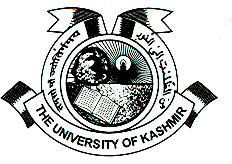 UNIVERSITY OF KASHMIRHazratbal, Srinagar -190006 Kashmir	No.:F(Date Sheet GE/OE)SKT/KU/21      Date : 01-09-2021                      Date SheetFor IV Semester OE/GE Courses (Batch 2019)Venue of Examination: Deptt. of Sanskrit, UOK		Examination Timing :02.00 pm									-S/d-Head of the DepartmentCopy to the:Head of the Department;Faculty Members;Notice BoardFileS.NoCourse CodeCourse TitleDate & Day of ExaminationSKT-18008 GEHistory of Sanskrit Literature.06-09-2021 (Monday)SKT-18007 OEIndian Poetics06-09-2021(Monday)SKT-18008 OECultural History of Kashmir08-09-2021(Wednesday)